Тыва Республиканыц
Чазаанын чанында Тыванын
гуманитарлыг болгаш
социал-экономиктиг тускай
шинчилелдер институду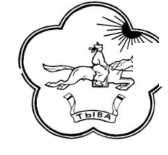 
Тувинский институт гуманитарных и прикладных
социально-экономических
исследований при Правительстве
Республики Тыва                                                            Тел.: (39422) 3-37-66 - директор;Fax: (39422) 2-39-36;2-20-77 - заместитель директора;2-39-36 - приёмная; 2-25-91 - бухг.Исх. № 129 от _________ 2024 г.Уважаемые директора общеобразовательных школ Республики Тыва!Тувинский институт гуманитарных и прикладных социально-экономических исследований информируют Вас о проведении Республиканской научно-практической конференции «Древняя Тува: от палеолита до современности», посвященной 100-летию выдающегося археолога Л.Р. Кызласова, которая состоится 26 апреля 2023 г. в 10.00 ч. в конференцзале ТИГПИ (г. Кызыл, ул. Кочетова 4).Конференция проводится с целью вовлечения учащихся в научно-исследовательскую деятельность в области археологии, а также привлечения внимания к проблеме сохранения историко-культурного наследия. Участниками могут стать учащиеся с 6 по 11 кл.Для участия необходимо выслать работы до 23 апреля 2024 г. на электронную почту Centrarheo@yandex.ru. Для подробного ознакомления с порядком проведения конференции и условиях участия прилагаем Положение о конференции.Контактное лицо Конференции:Монгуш Мерген Александрович 89235556100Чадамба Лариса Дадар-ооловна 89293176051Монгуш Кежик Май-оолович 89233169297С уважением, директор ТИГПИ«УТВЕРЖДАЮ»Директор ГБНИиОУ «Тувинский институт
гуманитарных и прикладных социально-
экономических исследований при
Правительстве Республики Тыва», к.ист.н____________	В.Д. Март-оол____________ 2024 г.П О Л О Ж Е Н И Ео проведении Республиканской научно-практической конференции
«Древняя Тува: от палеолита до современности», посвященной 100-летию выдающегося археолога Л.Р. Кызласова
среди учащихся образовательных школОбщие положенияНастоящее Положение определяет цели и задачи республиканской научно-практической конференции «Древняя Тува: от палеолита до современности», посвященной 100-летию выдающегося археолога Л.Р. Кызласова (далее - Конференция), порядок проведения и условия участия.Конференция проводится с целью вовлечения учащихся общеобразовательных школ в научно-исследовательскую деятельность в области археологии, а также привлечения внимания к проблеме сохранения историко-культурного наследия.Задачами Конференции являются:выявление и развитие у учащихся интереса и творческих способностей к научно-исследовательской деятельности;воспитание уважения к истории, культуре, традициям своего народа;популяризация памятников археологического наследия;привлечение общественного внимания к проблеме сохранения историко - культурного наследия;освоение способов поисково-краеведческой работы участниками, формирование патриотической гражданской позиции школьников.Организация и руководство КонференцииОрганизаторами Конференции выступают ГБНИиОУ «Тувинский институт гуманитарных и прикладных социально-экономических исследований при Правительстве Республики Тыва» (далее - ТИГПИ).Общее руководство Конференции осуществляет Организационный комитет по подготовке и проведению республиканской научно-практической конференции «Древняя Тува: от палеолита до современности» (далее - оргкомитет).Оргкомитет:определяет форму, порядок и сроки проведения Конференции;формирует состав жюри;осуществляет общее руководство подготовкой и проведением Конференции.Для оценки работ участников Конференцию формируется жюри.Все расходы, связанные с участием в Конференции, несет направляющая сторона.Участники КонференцииСостав участников Конференции:Принять участие могут желающие учащиеся с 6 по 11 кл. общеобразовательных школ республики.Для участия в Конференции допускаются научно-исследовательские работы, соответствующие требованиям и условиям настоящего Положения.Научно-исследовательские работы для участия в Конференции направляются на электронную почту Центра археологических исследований ТИГПИ Centrarheo@yandex.ru до 23 апреля 2024 г.Представленные работы должны быть выполнены индивидуально. Каждый участник может подготовить и представить для участия в Конференции не более одной работы.Секции будут сформированы оргкомитетом по направлениям поступивших научно-исследовательских работ.Возможно разделение участников на возрастные категории в связи с большим количеством поступивших научно-исследовательских работ.Порядок организации и условия проведения КонференцииКонференция проводится 26 апреля 2024 г. на базе ТИГПИ (г. Кызыл, ул. Кочетова, д. 4).Примерная программа доводится до сведения участников перед проведением Конференции. Оргкомитет оставляет за собой право вносить изменения в порядок проведения Конференции.Информация о проведении Конференции, условиях и порядке участию подлежит размещению на официальном сайте организатора в сети «Интернет».Требования к работам участников КонференцииСтруктура работы должна иметь следующие элементы:титульный лист;содержание;введение;основная часть;заключение;список дополнительно использованной литературы;приложение в виде презентации в формате PowerPoint или фото- и видеоматериалов.Требования к оформлению структурных элементов работы:титульный лист является первой страницей работы. На титульном листе указывается:наименование образовательной организации;тема работы;фамилия, имя участника, класс/курс;фамилия, имя, отчество руководителя, его должность, место работы;после титульного листа размещается содержание, в котором приводятся разделы работы с указанием номеров страниц.во введении кратко обосновываются актуальность темы, формулируются цель и задачи, указываются объект и предмет исследования, краткий обзор имеющейся по данной теме дополнительной литературы.основная часть работы содержит изложение основного материала, распределённого по разделам и подразделам. Содержание основной части должно точно соответствовать теме работы и полностью ее раскрывать.заключение содержит основные выводы, к которым автор пришел в процессе анализа избранного материала.в конце работы приводится список дополнительно использованной литературы. В тексте работы должны быть указаны ссылки в виде сносок, содержащие сведения об источниках (цитируемых или упоминаемых в тексте работы изданиях, произведениях, документов и т.д.).приложениями к работе являются вспомогательные или дополнительные материалы в виде презентаций, фото- и видеоматериалов, способствующие лучшему восприятию и пониманию представленной работы.Требования к содержанию работ, связанных с собственными изысканиями авторов:оригинальность представленного материала;практическая значимость результатов.Конкурсные работы принимаются в печатном и электронном виде. Объем работы должен быть 5-10 страниц печатного текста.Работы должны быть отредактированы автором в стандарте Microsoft Word 2003.Шрифт основного текста работы 14 пунктов, ненаклонный. Гарнитура шрифта - семейства Times New Roman. Поля: верхнее и нижнее - 2 см, левое - 3 см, правое - 1,5 см, междустрочный интервал - полуторный, отступ первой строки - 1,25 см.Оформление списка дополнительно использованной литературы: № п/п; фамилия и инициалы автора книги, статьи; полное название литературного источника; место издания; наименование издательства; год издания; количество страниц; для источников, взятых из сети Internet, указывается наименование документа и режим доступа к нему.Оценка работОценка работы представляет собой выступление с докладом по теме работы от 7 до 10 минут. Основная цель доклада - изложение основных результатов проделанной работы. В ходе доклада необходимо отразить:название выбранной темы с обоснованием причин выбора;поставленные цели и задачи;структуру основной части;сделанные в ходе работы выводы.Доклад на Конференции должен сопровождаться мультимедийной презентацией, выполненной в программе PowerPoint. Презентация должна иллюстрировать основные положения работы, а не дублировать ее основной текст.Ответы на вопросы членов жюри, поставленные в пределах темы работы, завершают процедуру её оценки.После проведения презентации всех работ жюри оценивает каждую работу и подводит итоги Конференции.Поведение итогов и награждение участниковПо итогам работы Конференции проводится заседание жюри, на котором выносится решение о победителях и призерах.Все решения жюри протоколируются, подписываются председателем жюри и являются окончательными. Замечания, вопросы, претензии по работе конференции принимаются оргкомитетом в день работы секций в течение часа после закрытия Конференции.Победители и призеры награждаются дипломами, ценными изданиями ТИГПИ, также грамотами награждаются научные руководители, подготовившие победителей и призеров Конференции.Участники, не ставшие победителями и призерами получают сертификат участника научно-практической Конференции.